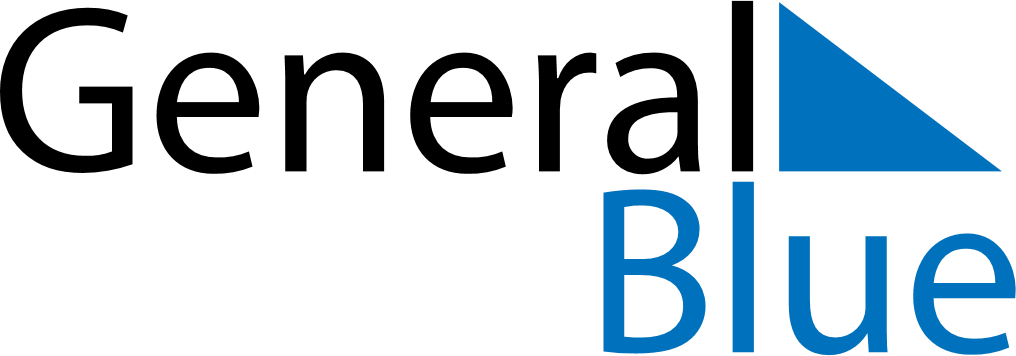 December 2024December 2024December 2024December 2024December 2024December 2024Hualien City, TaiwanHualien City, TaiwanHualien City, TaiwanHualien City, TaiwanHualien City, TaiwanHualien City, TaiwanSunday Monday Tuesday Wednesday Thursday Friday Saturday 1 2 3 4 5 6 7 Sunrise: 6:19 AM Sunset: 5:05 PM Daylight: 10 hours and 45 minutes. Sunrise: 6:20 AM Sunset: 5:05 PM Daylight: 10 hours and 45 minutes. Sunrise: 6:21 AM Sunset: 5:05 PM Daylight: 10 hours and 44 minutes. Sunrise: 6:21 AM Sunset: 5:05 PM Daylight: 10 hours and 44 minutes. Sunrise: 6:22 AM Sunset: 5:05 PM Daylight: 10 hours and 43 minutes. Sunrise: 6:23 AM Sunset: 5:06 PM Daylight: 10 hours and 43 minutes. Sunrise: 6:23 AM Sunset: 5:06 PM Daylight: 10 hours and 42 minutes. 8 9 10 11 12 13 14 Sunrise: 6:24 AM Sunset: 5:06 PM Daylight: 10 hours and 42 minutes. Sunrise: 6:25 AM Sunset: 5:06 PM Daylight: 10 hours and 41 minutes. Sunrise: 6:25 AM Sunset: 5:07 PM Daylight: 10 hours and 41 minutes. Sunrise: 6:26 AM Sunset: 5:07 PM Daylight: 10 hours and 40 minutes. Sunrise: 6:26 AM Sunset: 5:07 PM Daylight: 10 hours and 40 minutes. Sunrise: 6:27 AM Sunset: 5:07 PM Daylight: 10 hours and 40 minutes. Sunrise: 6:28 AM Sunset: 5:08 PM Daylight: 10 hours and 40 minutes. 15 16 17 18 19 20 21 Sunrise: 6:28 AM Sunset: 5:08 PM Daylight: 10 hours and 39 minutes. Sunrise: 6:29 AM Sunset: 5:09 PM Daylight: 10 hours and 39 minutes. Sunrise: 6:29 AM Sunset: 5:09 PM Daylight: 10 hours and 39 minutes. Sunrise: 6:30 AM Sunset: 5:09 PM Daylight: 10 hours and 39 minutes. Sunrise: 6:31 AM Sunset: 5:10 PM Daylight: 10 hours and 39 minutes. Sunrise: 6:31 AM Sunset: 5:10 PM Daylight: 10 hours and 39 minutes. Sunrise: 6:32 AM Sunset: 5:11 PM Daylight: 10 hours and 39 minutes. 22 23 24 25 26 27 28 Sunrise: 6:32 AM Sunset: 5:11 PM Daylight: 10 hours and 39 minutes. Sunrise: 6:33 AM Sunset: 5:12 PM Daylight: 10 hours and 39 minutes. Sunrise: 6:33 AM Sunset: 5:12 PM Daylight: 10 hours and 39 minutes. Sunrise: 6:33 AM Sunset: 5:13 PM Daylight: 10 hours and 39 minutes. Sunrise: 6:34 AM Sunset: 5:13 PM Daylight: 10 hours and 39 minutes. Sunrise: 6:34 AM Sunset: 5:14 PM Daylight: 10 hours and 39 minutes. Sunrise: 6:35 AM Sunset: 5:15 PM Daylight: 10 hours and 39 minutes. 29 30 31 Sunrise: 6:35 AM Sunset: 5:15 PM Daylight: 10 hours and 40 minutes. Sunrise: 6:35 AM Sunset: 5:16 PM Daylight: 10 hours and 40 minutes. Sunrise: 6:36 AM Sunset: 5:16 PM Daylight: 10 hours and 40 minutes. 